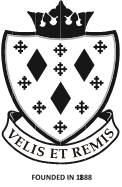 											Stockport SchoolMay 2022Dear Colleague,								        I would like to thank you for your interest in the post of PE & Sports Technician – Academic Mentor at Stockport School.This is an exciting opportunity for an ambitious and hardworking individual to join a successful school at an exciting time in its development. At Stockport School we our very proud of our broad and balanced curriculum offer and our community based inclusive ethos, which has over recent years, helped us to establish an excellent track record in terms of academic performance and achievement, placing us firmly, twice in the last few years, within the top 10-15% of all schools nationally in terms of student progress and outcomes at GCSE. Stockport School continually seeks to instil a belief amongst our community in personal ambition, progress and achievement for all, aiming to be the best that we can be and outstanding in all areas. This is a challenge that we as a school, have evidentially risen to, with Ofsted recently judging the school as ‘Better than Good’, and stating in their findings that… “Senior leaders, including governors, lead the school well.” The school is “well-run and oversubscribed” and “leaders have high expectations of their pupils”. “Leaders aim to provide a first-rate and all-round education. They want to set pupils up for life.”“Pupils’ life chances have been significantly improved, especially those of disadvantaged pupils, as a result of the school’s relentless focus on high standards and its dedicated moral purpose. The school’s motto ‘Velis et Remis’ – meaning ‘with sails and oars’ – aptly characterises the school’s collective passion and determination to achieve its goals.”“… pupils are provided with high quality learning opportunities, which they enjoy and relish.” “Teachers have high expectations of every pupil. Pupils rise to the challenge as a result. The most able, in particular, are on track to make even better progress than in previous years across many subjects because teachers aim high.”“Pastoral care is second to none.” and“Pupils’ behaviour in class and around the school is exemplary.”OfstedStockport School has also achieved continued success and recognition at a national and international level, receiving several high-profile awards across a range of areas for best practice that recognise the exceptional work that we undertake to support our students and ensure successful outcomes for our learners. In addition, pre-pandemic, Stockport School was also a Finalist in the 2020 prestigious Manchester Evening News, ‘Secondary School of the Year Award’, and was the proud outright Winner in the previous year, 2019, of the Manchester Evening News, ‘School in the Community Award’. In my role as Headteacher, I have also recently received a congratulatory letter from the Rt. Hon. Nick Gibb MP, former Minister of State for School Standards, which thanked and congratulated Stockport School, for its work in “continuing the drive towards high standards of educational achievement!” The letter also confirmed that Stockport School’s results show that it is now “amongst the top state-funded schools in England”. As the Headteacher of Stockport School, I am delighted to have received these recent accolades which are a great recognition of the terrific dedication and commitment to learning that our staff and students apply, and the ongoing support and investment that we receive from parents and from our governing body. I believe the school’s success has been brought about by our high expectation and our relentless determination to provide quality of opportunity and bring out the best in all people. “The culture of Stockport School is that of aspiration and improving the life chances for its students.”As a school we work hard to achieve positive outcomes and do so by having clear values and by investing in our community. We are also proud to be recognised as an Investors in People organisation, with IIP noting that the school is delivering continuous improvement and sustainable success, stating that:“Across the whole school, from the senior leadership team through the managers to the staff, there was a culture of continuous improvement being driven”.“It was clear during the assessment that Stockport School has invested considerable time and effort in ensuring a focus on future priorities. People across the organisation were vocal in confirming the school was an excellent place to work. This was further reinforced through the employee survey results”. “Overall, people described the school as being a great place to work”. Investors in PeopleIf you are interested in becoming part of our team and helping us to continue our drive for further success then we would be pleased to hear from you. This appointment is of immense importance to us as a team and as a school, as it will offer the successful candidate the opportunity to contribute to our already successful school, in our bid to become Outstanding. We are seeking to appoint a PE & Sports Technician - Academic Mentor to provide efficient and effective support to the School’s PE & Sports Department staff in the delivery of lessons and extra-curricular activity.The PE & Sports Technician – Academic Mentor role will support the department by undertaking a combination of teaching assistant, cover supervisor, clerical and technical support duties within the department.The post holder will be required to provide specialist technical support and additional supportive academic and practical mentoring/coaching and assistance of teaching and learning at both Key Stage 3 and 4, including a focus on the academic support of Year 10 & 11 GCSE/BTEC students within the department, working under the direction of the Director of PE and under the supervision of Subject Teachers in the department.The post holder will, in particular, ensure the effective technical management of specialist PE & sports equipment, and the setting up and general preparation of sports areas. The role also incorporates a subject specialist academic support role, where 1-1 and small group tuition and practical coaching support can be provided to students during lessons, enrichment, and via extra-curricular activity to raise levels of attainment and achievement in the subject area.If you are considering a career in teaching, sports coaching, or wish to pursue your first role in education we are particularly interested in hearing from you. Candidates should be well qualified with strong GCSE passes in at least English and mathematics as well as their PE subject area, at minimum grades C or 4 and above, including additional strong GCSE and/or A Level passes (or equivalent) in other subject areas. It would also be desirable for a candidate to be a graduate with a good Honours Degree or other Higher Educational qualification, Qualified Teacher Status, or HLTA Status.The post is initially in place until the end of the academic year, ending 31st August 2023, with the possibility of an extension of contract for the following academic year.Working at Stockport School is a highly rewarding experience due to our strong team ethos and highly motivated students. Further information about the school can be obtained from our website www.stockportschool.net.If you are interested in applying for this key post, please write a letter of no more than two sides of A4, detailing the following:Your own personal values and philosophy of educationYour experience to date and how it has prepared you for the roleThe closing date for the receipt of applications is 9.00am on Monday 23rd May 2022, although we reserve the right to close the deadline early dependent upon applications received. Completed letters and application forms should be marked for the attention of Mr I. R. Irwin, Headteacher, and either posted to the school address or e-mailed to Mrs J. Richards, Headteacher’s PA at j.richards@stockport.stockport.sch.uk I look forward to reading your application and wish you every success. Yours sincerely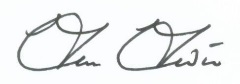 Mr I. R. IrwinHeadteacher